	      Australian Capital Territory Remuneration Tribunal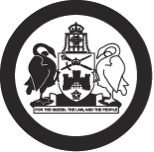 Determination 11 of 2014Part-time Public Office Holders made under the Remuneration Tribunal Act 1995ACCOMPANYING STATEMENTBackground Section 10 of the Remuneration Tribunal Act 1995 (the Act) provides for the Remuneration Tribunal (the Tribunal) to inquire into and determine the remuneration, allowances and other entitlements to be paid to a person holding a position or appointment mentioned in schedule 1 of the Act, or specified in an instrument given to the Tribunal by the Chief Minister. Previous determination: Determination 9 of 2013 (commenced 1 November 2013)The Tribunal set a general increase of 2 per cent (rounded up to the nearest $5) for Part-time Public Office Holders.Further the Chief Minister sought the Tribunal to make determinations on certain Part-time Public Offices relating to the ACT Lesbian, Gay, Bisexual, Transgender, Intersex and Queer (LGBTIG) Community Advisory Council, Capital Metro Project Board, and an Industry Panel established under the Independent Competition and Regulatory Commission Act 1997.The Tribunal also made determinations relating to the ACT Heritage Council, the University of Canberra Council, the Aboriginal and Torres Strait Islander Elected Body and the Land Development Agency Board.Considerations for the 2014 reviewThe Tribunal’s 2014 review for Part-time Public Office Holders was advertised in July 2014. Meetings of the Tribunal were held during September 2014 and this determination sets out the Tribunal’s decision following that review.In considering remuneration for Part-time Public Office Holders, the Tribunal noted that remuneration for such Office is not intended to replace other employment or salary for Office holders.No submissions were received from Part-time Public Office Holders for the review.The Tribunal was mindful of the economic and financial considerations facing the ACT and as enunciated by the Chief Minister in her submission to the Tribunal.  ACT Treasury provided a comprehensive briefing to the Tribunal on the prevailing economic circumstances for 2014 and forecasts for the coming years. The Tribunal also noted the remuneration increases of approximately 1.5 per cent for the majority of ACT Public Servants under the ACT Public Service Administrative and Related Classifications Enterprise Agreement 2013-2017.Decision The Tribunal determined that there will be a general increase of 1.5% (rounded up to the nearest $5) which is consistent with remuneration increases for the majority of ACT Public Servants under the ACT Public Service Administrative and Related Classifications Enterprise Agreement 2013-2017.ACT Remuneration TribunalNovember 2014 	      	    Australian Capital Territory Remuneration TribunalPart-time Public Office Holders Determination 11 of 2014made under the Remuneration Tribunal Act 1995Commencement This instrument commences on 1 November 2014.Remuneration 2.1	A Part-time Holder of a Public Office or Appointment shown in columns 1 and 2 shall 	be entitled to the fee specified in column 3 of Table 1. Table 1: Remuneration rates for Part-time Holders of Public Office3. 	Conditions of Payment of Daily Fees 3.1	 In this section: (a) a reference to an “authority” is a reference to a commission, board, committee, tribunal or other body or office, the member or members of which are entitled to be paid daily fees referred to in this Determination;  (b) a reference to “business of the authority” means any business of the authority conducted by a member of the authority with the approval of the authority, other than attendance at a formal meeting; and  (c) the daily fee for a formal meeting includes a component to cover normal preparation time, but where the chairperson of the authority considers it appropriate that a period of preparation time beyond this warrants recognition, then the chairperson may determine that payment in accordance with the scheduled fee shall be payable for such periods as “business of the authority”. 3.2 	A Part-time Holder of a Public Office in an authority shall be paid a daily fee in respect of such period, not less than three hours, on any one day on which he or she attends a formal meeting of an authority, and/or is engaged on business of the authority, subject to the following conditions: the chairperson or nominated presiding officer, shall in each case certify whether the period of three hours has elapsed and in so certifying may have regard to reasonable travelling time incurred by an office holder; and (b) the maximum payment in respect of any one day shall be the appropriate daily fee. 3.3 	A Part-time Holder of a Public Office may be paid in respect of formal meetings of less than three hours subject to the following conditions: for formal meetings aggregating less than two hours, an amount equal to two-fifths of the daily fee; (b) for formal meetings, or formal meetings and business of the authority on the day of the meeting, of two hours or more, but less than three hours on any one day, an amount equal to three-fifths of the daily fee; (c) the maximum payment in respect of any one day shall be the appropriate daily fee; (d) eligibility for each payment shall be certified by the chairperson or nominated presiding officer and in so certifying the chairperson may have regard to reasonable travelling time in accordance with 3.2; and (e) preparation time shall only be included in accordance with 3.1. 3.4 	A Part-time Holder of a Public Office may also be paid a daily fee in respect of aggregates of periods of business of the authority of less than three hours undertaken on behalf of the authority, subject to the following conditions: 
(a) individual periods of business must be on other than formal meeting days and each period must be for a minimum of one hour; 
(b) to attract payment of a daily fee, aggregated periods shall total at least five hours; 
(c) the maximum period in respect of any one day shall be the appropriate daily fee; 
(d) eligibility for each payment shall be certified by the chairperson, and in so certifying the chairperson may have regard to reasonable travelling time in accordance with 3.2; and 
(e) preparation time shall only be included in accordance with 3.1. 4. 	Salary Packaging 4.1 	Subject to the following conditions, a person holding an office mentioned in Table 1 
             of this Determination may elect to take remuneration shown in Column 3 of Table 1  
             as salary or take a combination of salary and other benefits best suited to his or her 
             personal needs and preferences. 
4.2	The scheme is to be consistent with taxation laws and guidelines applicable to 	salary packaging schemes, issued by the Australian Taxation Office.
4.3 	The scheme is to be based on any salary packaging policy and procedures issued for the ACT Public Service, with up to 100% of the relevant remuneration shown in Column 3 of Table 1 being taken as benefits and related costs such as fringe benefits tax. 4.4 	The scheme shall be operated and administered so that there will be no additional cost to the ACT Government. In particular, any fringe benefits tax associated with the provision of a benefit is to be included in the salary package. 4.5 	The salary for superannuation purposes of each person holding a Part-time Public Office is unaffected by participation in the salary packaging scheme. 5.	Travel5.1	If an office holder is required to travel for official purposes, the employer must pay the cost of travel, accommodation, meals and incidental expenses.5.2	The office holder may then travel by one or more of the following:commercially provided road or rail transport; commercially provided flights;private motor vehicle.5.3	Commercially provided travel should be selected on the basis of:what is most convenient to the relevant office holder; andseeking the most reasonable costs.5.4	If the office holder travels on commercially provided road or rail transport the 	employer will pay the fares for that travel.5.5	If the office holder travels on commercially provided flights the employer will pay the 
fares to the following standard:a)	for domestic flights less than 4 hours — economy class;b)    for domestic flights of 4 hours or more — business class;c)    for international flights — business class.5.6	If the office holder is approved to travel by private motor vehicle the employer will 
pay the owner of the vehicle an allowance calculated in accordance with the Motor Vehicle Allowance set out in the relevant Enterprise Agreement.Accommodation	If a relevant office holder must stay overnight while on official travel, the employer 	will pay the commercial accommodation to the following standard:for domestic accommodation — 4.5 stars;for international accommodation — 4.5 stars.The employer will pay for a relevant office holder to stay in commercial accommodation above the 4.5 star standard if:the cost is reasonable; andto do so would better enable business objectives to be met.Examples where business objectives may be better met:to allow the office holder to stay in the commercial accommodation where a meeting, conference or seminar they are attending is being heldto allow the office holder who is traveling with a Minister to stay in the same commercial accommodation as that Minister if the Minister is entitled to a higher standard of accommodationMealsIf the office holder is absent from Canberra for more than ten hours while on official travel, the employer will reimburse actual, reasonable expenses for meals.Incidental expensesThe employer will be reimburse reasonable expenses directly related to official travel, including:taxi or bus fares to or from an airport; andtaxi and public transport costs at a temporary location; and airport taxes or charges.Definitionsdomestic travel means official travel to a destination within Australia.employer means the Australian Capital Territory and includes any person authorised to act on behalf of the Australian Capital Territory.international travel means official travel to a destination outside Australia.reasonable expenses means legitimate work-related expenses incurred while conducting official business efficiently and effectively.relevant Enterprise Agreement means the Enterprise Agreement that covers staff in the area of the ACTPS that administers the travelling allowance for the relevant office holder.office holder means a person appointed to one of the offices mentioned in Table 1.Revocation of previous DeterminationDetermination 9 of 2013 is revoked.Anne Cahill Lambert AM	Chair						.................................................................Dr Colin Adrian	Member					.................................................................James Smythe PSMMember					.................................................................November 2014COLUMN 1Board, committee etcCOLUMN 2Position COLUMN 3 RemunerationAAboriginal and Torres Strait Islander Elected Bodychair (per annum)deputy chair (per annum)member (per annum)$22,585$18,070$13,550Aboriginal and Torres Strait Islander Elected Bodychair (per annum)deputy chair (per annum)member (per annum)$22,585$18,070$13,550Aboriginal and Torres Strait Islander Elected Bodychair (per annum)deputy chair (per annum)member (per annum)$22,585$18,070$13,550chair (per annum)deputy chair (per annum)member (per annum)$22,585$18,070$13,550Advisor to the Conservatoradvisor (per diem)$595Animal Welfare Advisory Committeechair (per diem)$475member (per diem)$400Architects Boardchair (per diem)$475member (per diem)$400Asbestos Advisory Boardchair (per diem)$475member (per diem)$400BBoard of Senior Secondary Studieschair (per annum)$17,580Building Advisory Boardchair (per diem)$475member (per diem)$400Building and Construction Industry Training Fund Boardchair (per annum)$17,580member (per diem)$400Bush Fire Councilchair (per diem)$475member (per diem)$400CCanberra and Young People Death Review Committeechair (per diem)member (per diem)$755$690chair (per diem)member (per diem)$755$690chair (per diem)member (per diem)$755$690Capital Metro Project Boardchair (per annum)member (per annum)$70,946$42,575Children and Young People Official Visitorchair (per annum)$30,585Children and Youth Services Councilchair (per diem)$475Climate Change Councilchair (per diem)$475member (per diem)$400Cultural Councilchair (per diem)$475member (per diem)$400Cultural Facilities Corporation Boardchair (per annum)$24,595deputy chair (per annum)$12,305member (per annum)$8,620DDisability Advisory Councilchair (per diem)$475member (per diem)$400EElectoral Commissionchair (per annum)$30,375member (per annum)$19,045Electrical Advisory Boardchair (per diem)$475member (per diem)$400Environment Protection and Technical Advisory Committeechair (per diem)member (per diem)$475$400Environment Protection and Technical Advisory Committeechair (per diem)member (per diem)$475$400Environment Protection and Technical Advisory Committeechair (per diem)member (per diem)$475$400Exhibition Park Corporation Boardchair (per annum)$22,710deputy chair (per annum)$12,495member (per annum)$7,705FFlora and Fauna Committeechair (per diem)$475member (per diem)$400GGambling and Racing Commission Boardchair (per annum) member (per annum)$46,820$22,710Gambling and Racing Commission Boardchair (per annum) member (per annum)$46,820$22,710Gambling and Racing Commission Boardchair (per annum) member (per annum)$46,820$22,710Government Procurement Boardchair (per annum)$29,850member (per annum)$23,300Government School Education Councilchair (per annum)$17,580HHeritage Council chair (per diem)$605member (per diem)$475Housing Review Committeechair (per diem)$605member (per diem)$475IIndependent Competition and Regulatory CommissionSnr Commissioner (per diem)$1,485Commissioner (per diem)$845Independent Reviewerreviewer (per diem)$755Indigenous Education Consultative Bodychair (per diem)member (per diem)$475$400chair (per diem)member (per diem)$475$400chair (per diem)member (per diem)$475$400Industry Panelpresiding member (per diem)member (per diem)$1,485$845Insurance Authority Advisory Boardmember (per annum)$21,970Investment Advisory Boardchair (per annum)$30,375member (per annum)$22,710J, K, LLand Development Agency Boardchair (per annum)$70,950deputy chair (per annum)$56,770member (per annum)$42,575Legal Aid Commissionpresident (per annum)$18,315member (per diem)$400Lesbian, Gay, Bisexual, Transgender, Intersex and Queer (LGBTIQ) Community Advisory Councilchair (per diem)$475Local Hospital Network Councilchair (per annum)$23,810member (per diem)$475Long Service Leave Authority Boardchair (per annum)$24,595deputy chair (per annum)$12,305member (per diem)$400MManagement Assessment Panelchair (per diem)$475Ministerial Advisory Council on Ageing chair (per diem)$455Ministerial Advisory Council on Womenchair (per diem)$455Muslim Advisory Council / Multicultural Advisory Councilchair (per diem)$455NNamadgi Advisory Boardjoint chair (per diem)$475member (per diem)$400Non-Government School Education Councilchair (per annum)$17,580OOfficial Visitor visitor (per diem)$475PPlumbing Advisory Board chair (per diem)$475member (per diem)$400Public Art Panelchair (per diem)$475member (per diem)$400Public Cemeteries Boardchair (per diem)$475member (per diem)$400Public Interest Monitor Panelmember (per diem)$1,000RRacing Appeals Tribunalpresident (per diem)$755deputy president (per diem)$690member (per diem)$400assessor (per diem)$290Radiation Councilchair (per diem)$475member (per diem)$400SSentence Administration Boardchair (per annum)$70,950deputy chair (per annum)$56,770member (per diem)$690Screen Investment Fund Committeechair (per diem)$475member (per diem)$400Skills Commissionchair (per diem)$475member (per diem)$400Sport and Recreation Councilchair (per diem)$475member (per diem)$400Survey Practice Advisory Committeemember (per diem)$400TTeacher Quality Institute Boardchair (per annum)$17,580Tidbinbilla/Birrigai Board of Managementmember (per diem)$400Treatment Assessment Panelchair (per diem)$475member (per diem)$400Tree Advisory Panelchair (per diem)$475member (per diem)$400UUniversity of Canberra Councilmember (per annum)$5,000Urban Design Advisory Committeechair (per diem)$475member (per diem)$400VVeterinary Surgeons Board of Inquirychair (per diem)$755member (per diem)$675WWork Safety Councilchair (per annum)$17,580X,Y, ZYouth Advisory Councilchair (per diem)$475